新 书 推 荐中文书名：《华尔街之狼的方式：直线销售》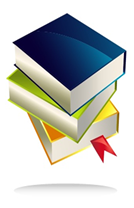 英文书名：WAY OF THE WOLF作     者：Jordan Belfort出 版 社： North Star Way代理公司：ANA/ Susan Xia页     数：240页 出版时间：2017年9月代理地区：中国大陆、台湾审读资料：电子稿类    型：经管版权已授：俄罗斯、葡萄牙、波兰、西班牙内容简介：乔丹的两部国际畅销回忆录《华尔街之狼》（ The Wolf of Wall Street ）和《抓住华尔街之狼》（Catching the Wolf of Wall Street）已经翻译成十八种语言。《华尔街之狼》记载了他的生平，改编成电影，由马丁·斯科塞斯（ Martin Scorsese）导演，莱奥纳多·迪卡普里奥（ Leonardo DiCaprio）主演。WAY OF THE WOLF一步一步地展示了直线销售和说服体系的奥秘，让个人和团体变成销售界的明星! 所有内容都经过验证，事实证明管用。你在商业…以及生活方面有什么优势? 说服的能力。 你有效出售产品或服务的能力…在商业和生活当中达成协议的能力…鹤立鸡群、引人瞩目、立足世界的能力…这样，你就能创造尽可能伟大的事业。乔丹·贝尔福特、臭名昭著的“华尔街之狼”揭开了说服他人、教育他人的秘密。无论对象的年龄、教育程度、技术水平如何，销售、协议、谈判、在线商务或演讲都有其奥秘。乔丹现在介绍他的直线销售和说服体系，教读者创造自己的环境，以自己想要的方式，塑造自己的世界。你不做环境的受害者，就得做环境的创造者。本书以独特的语气，为举世闻名的直线销售和说服体系，提供了最精准的指南。这种体系经过科学的证明，能够戏剧性地增加个人能力，更好地影响和说服他人或群体，决定了任何机构、公司和个人的收入。关键卖点：*乔丹的听众数不尽数，Facebook粉丝多达290K ，twitter追随者多达 83,000 。粉丝不可能完全理解乔丹和他的故事。《华尔街之狼》系列剧HBO首次公演,又改编成百老汇音乐剧。*乔丹的方法经过验证，效果出色。成千上万的公司获得非凡的成长，多亏了他的合作和私人建议。他承诺：任何人如果得到糟糕的结果，他都会退钱。谁掌握了说服的艺术，就能发大财。*乔丹的听众包括《财富》五百强企业、顶级财务机构、主要健康保险公司、国际著名大学、运输界主要经营者等五十多万人，包括： HSBC, CNBC, Swisse Vitamins, Delta Airlines, Virgin Airlines, Deutsche Bank, TED Talk, Sony, Forbes Manhattan, Toyota, Ford, MetLife Insurance, Wine and Spirits, Crown Casino Corp, CAA, Wells Fargo, Proctor and Gamble 和 Clear Channel等著名企业。*许多名流和公司支持直线销售体系，愿意提供媒体支持和捐助，其中包括莱奥纳多·迪卡普里奥（ Leonardo DiCaprio）。乔丹和莱奥纳多关系密切，莱奥纳多承诺无论如何都要为本书助一臂之力。其他著名支持者包括：马丁·斯科塞斯（ Martin Scorsese）、詹姆斯·帕克（ James Parker）、迈克尔·伯内特（Michael Burnette）、 穆罕默德·本·拉希德·阿尔·马克托姆（Mohammed bin Rashid Al Maktoum ，VP of UAE） 、罗素·威尔逊（Russell Wilson）、亚历克斯·罗德里格斯（ Alex Rodriguez）、CNN、《公司》（ Inc.） 杂志、哈佛大学、索尼、 Virgin 和 Windham Resort。*直线销售体系遍及全球，不可思议。乔丹过去两年来，两次环游世界。他每个月直接跟澳洲教育界合作。他去了加拿大、德国、法国、蒙古、俄国、中国、香港、台湾、马来西亚、泰国、新加坡、印度尼西亚、土耳其、以色列、芬兰、智利、厄瓜多尔、新西兰、墨西哥、冰岛、苏格兰、巴西、迪拜、科威特、阿曼、越南、阿姆斯特丹、波兰、罗马尼亚、保加利亚、南非、津巴布韦、瑞士和日本。作者简介：乔丹·罗斯·贝尔福特（Jordan Ross Belfort）是美国作家、励志演说家和前股票经纪人。1999年，他涉及操纵股票市场的欺诈和相关罪名。据说, 他在锅炉房经营小额股票欺诈。他跟检方达成协议，作证揭露许多欺诈集团合伙人和下属以后，在狱中度过了二十二个月。 他的回忆录《华尔街之狼》 （The Wolf of Wall Street）改编成电影。贝尔福特给五十多家公共公司提供咨询，文章发表在全世界各大报纸杂志上，包括《纽约时报》（ The New York Times）、《华尔街日报》（ The Wall Street Journal）、《洛杉矶时报》 （The Los Angeles Times）、《伦敦时报》 （The London Times）、《先驱论坛报》（ The Herald Tribune）、《世界报》（ Le Monde）、《福布斯》（ Forbes）、《商业周刊》（ Business Week）、《巴黎竞赛》（ Paris Match） 和《滚石》（Rolling Stone）。今天，他独特的直线销售和说服体系允许他真正带动任何公司和个人。无论年龄、种族、性别、教育背景、社会地位，都能由此获得创造巨大财富的能力，享受富裕的生活，获得事业的成功，无需为此牺牲道德和品格。谢谢您的阅读！请将反馈信息发至：夏蕊（Susan Xia）安德鲁·纳伯格联合国际有限公司北京代表处北京市海淀区中关村大街甲59号中国人民大学文化大厦1705室邮编：100872电话：010-82504406传真：010-82504200Email：susan@nurnberg.com.cn 网址：http://www.nurnberg.com.cn
微博：http://weibo.com/nurnberg豆瓣小站：http://site.douban.com/110577/